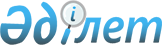 О признании утратившими силу некоторых решений Правительства Республики КазахстанПостановление Правительства Республики Казахстан от 17 августа 2023 года № 704.
      Правительство Республики Казахстан ПОСТАНОВЛЯЕТ:
      1. Признать утратившими силу некоторые решения Правительства Республики Казахстан согласно приложению к настоящему постановлению.
      2. Настоящее постановление вводится в действие по истечении десяти календарных дней после дня его первого официального опубликования. Перечень утративших силу некоторых решений Правительства Республики Казахстан
      1. Постановление Правительства Республики Казахстан от 8 июня 2011 года № 645 "Об утверждении Правил аккредитации субъектов научной и (или) научно-технической деятельности".
      2. Постановление Правительства Республики Казахстан от 19 июля 2011 года № 830 "О премиях в области науки и государственных научных стипендиях".
      3. Постановление Правительства Республики Казахстан от 27 марта 2013 года № 284 "Об утверждении методики расчетов премии государства".
      4. Постановление Правительства Республики Казахстан от 13 мая 2016 года № 291 "О внесении изменений и дополнения в постановление Правительства Республики Казахстан от 8 июня 2011 года № 645 "Об утверждении Правил аккредитации субъектов научной и (или) научно-технической деятельности".
      5. Постановление Правительства Республики Казахстан от 31 октября 2016 года № 641 "О внесении изменения и дополнения в постановление Правительства Республики Казахстан от 19 июля 2011 года № 830 "О премиях в области науки и государственных научных стипендиях".
      6. Постановление Правительства Республики Казахстан от 30 декабря 2019 года № 1019 "О внесении изменений в постановление Правительства Республики Казахстан от 8 июня 2011 года № 645 "Об утверждении Правил аккредитации субъектов научной и (или) научно-технической деятельности".
      7. Постановление Правительства Республики Казахстан от 30 декабря 2020 года № 943 "О внесении изменений и дополнений в постановление Правительства Республики Казахстан от 19 июля 2011 года № 830 "О премиях в области науки и государственных научных стипендиях".
      8. Постановление Правительства Республики Казахстан от 30 декабря 2020 года № 944 "О внесении изменений и дополнения в постановление Правительства Республики Казахстан от 8 июня 2011 года № 645 "Об утверждении Правил аккредитации субъектов научной и (или) научно-технической деятельности".
      9. Постановление Правительства Республики Казахстан от 1 октября 2021 года № 700 "О внесении изменений и дополнения в постановление Правительства Республики Казахстан от 19 июля 2011 года № 830 "О премиях в области науки и государственных научных стипендиях".
      10. Постановление Правительства Республики Казахстан от 24 ноября 2021 года № 834 "О внесении изменения в постановление Правительства Республики Казахстан от 8 июня 2011 года № 645 "Об утверждении Правил аккредитации субъектов научной и (или) научно-технической деятельности".
      11. Постановление Правительства Республики Казахстан от 29 декабря 2022 года № 1095 "О внесении изменений в постановление Правительства Республики Казахстан от 27 марта 2013 года № 284 "Об утверждении методики расчетов премии государства по образовательному накопительному вкладу".
      ___________________________
					© 2012. РГП на ПХВ «Институт законодательства и правовой информации Республики Казахстан» Министерства юстиции Республики Казахстан
				
      Премьер-Министр Республики Казахстан 

А. Смаилов
Приложение
к постановлению Правительства
Республики Казахстан
от " " 2023 года №